Pro prostředňáky: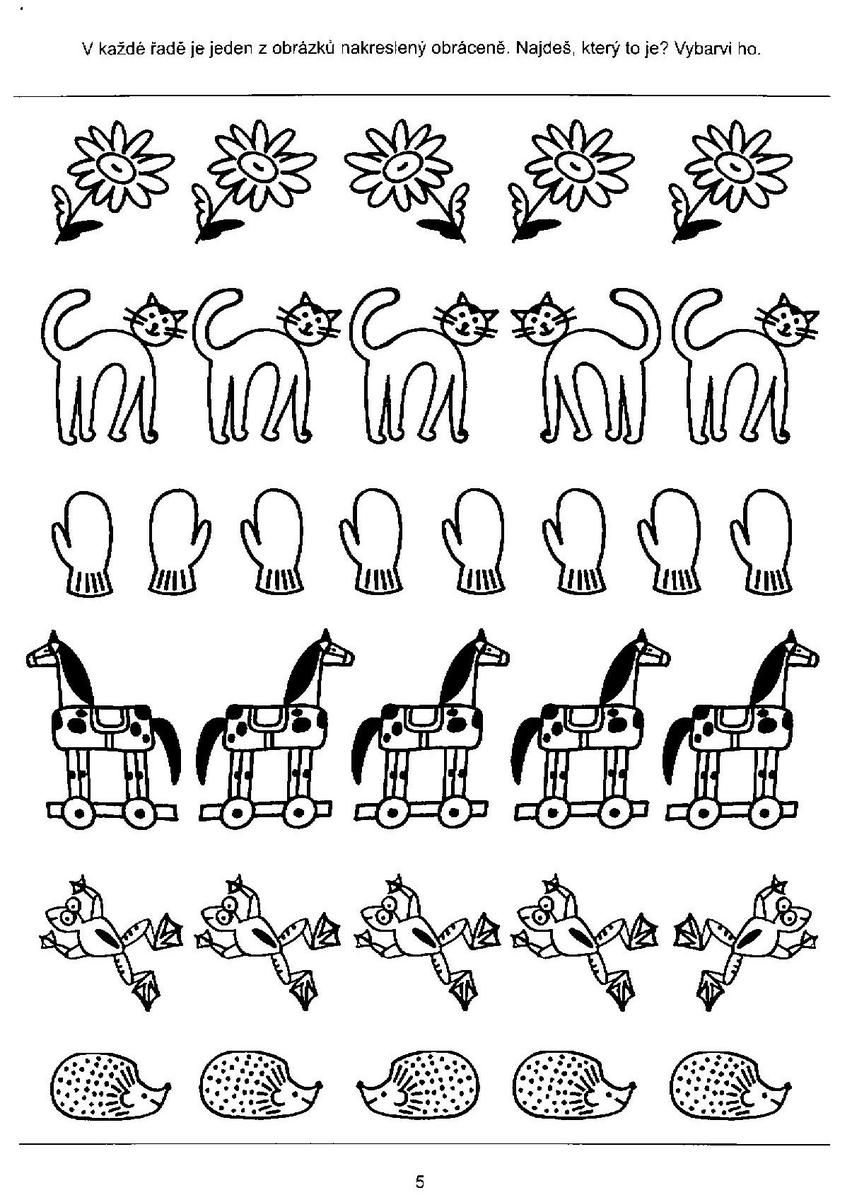 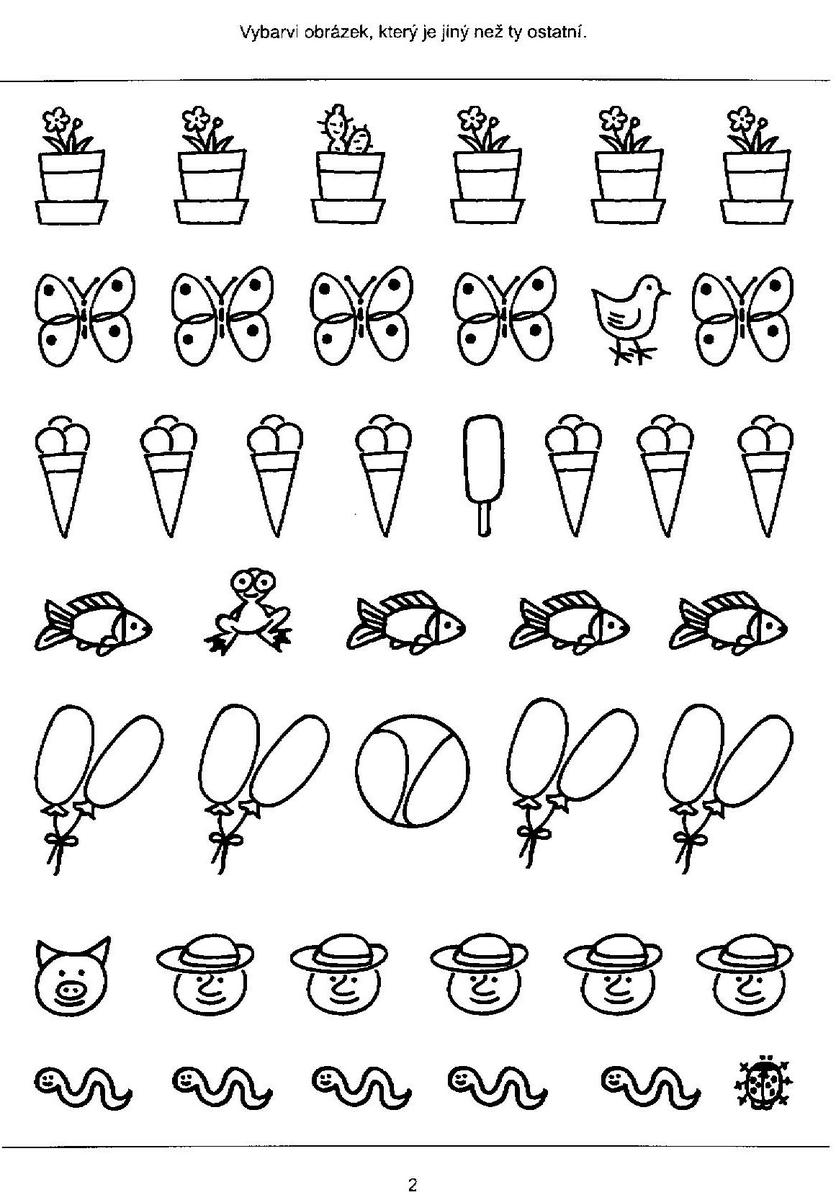 